NæseblødningHvis næseblødning starter:Sætte dig oprejst i en stolTrykke på begge sider af næsen med tommel- og pegefinger ved overgangen mellem det bløde og hårde stykke midt på næsenTrykke mindst 10 minutterEvt. lægge en vat tot i begge næseborTage en isklump i munden, det får blodkarrene til at trække sig sammen.Hvis der kommer blod i munden, bør du ikke synke det – spyt det ud.Hvis du har haft næseblødning, bør du i de første par dage især være opmærksom på følgende:Undgå fysisk anstrengelse, da dette kan øge trykket i næsens blodkar og blødningen kan begynde igenSov gerne med hovedet lidt højtUndgå at bøje hovedet nedadUndgå at drikke varme drikke og alkohol. Disse får blodkarrene til at udvide sig med øget risiko for blødningUndgå at pudse næse for kraftigtNys med åben mund, hvis du skal nyseSørg for at holde godt gang i mavefunktionen. Spis evt. svesker ved problemer. Pres ikke for hårdt ved afføring.Skorper i næsen kan opløses ved atSmøre Vaseline i kanten af næseborene.Bruge saltvandsopsnusning, fremgangsmåden til dette er:Bland 1 tsk køkkensalt (ca. 9g) i 0,5 l lunkent vand.Start med at pudse næsen.Stil dig derefter ved en vask og hold hovedet henover, let foroverbøjet.Hold for det ene næsebor og snus saltvand op fra en spiseske i det andet.Lad saltvandet løbe ud af sig selv og gentag nogle gange på hver næsebor.Puds næsen forsigtigt til sidst.Du kan med fordel anvende et næsehorn, som kan få saltvandet længere op i næsen og skylle igennem næsen. Næsehorn kan købes på apoteket.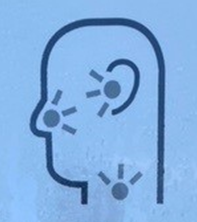 Øre-,Næse-,Halsklinikken Varde Speciallæge Jalal SaadiSøndertoften 22,6800 Varde, Telefon 32 223 226     